CiągiCiąg arytmetyczny 1GRUPAIMIĘ I NAZWISKO1. Oblicz różnicę i podaj wzór ogólny ciągu arytmetycznego (  ), jeżeli a1, a41. Oblicz różnicę i podaj wzór ogólny ciągu arytmetycznego (  ), jeżeli a1, a41. Oblicz różnicę i podaj wzór ogólny ciągu arytmetycznego (  ), jeżeli a1, a4Film: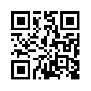 1. Utwórz  równanie wykorzystując wzór na n-ty wyraz ciągu arytmetycznego: 2. Oblicz r z równania.3. Podstaw obliczone  r do równania z punktu 1.2. Wyznacz liczby a, b tak, aby liczby: 3,a,b,18 tworzyły ciąg arytmetyczny.2. Wyznacz liczby a, b tak, aby liczby: 3,a,b,18 tworzyły ciąg arytmetyczny.2. Wyznacz liczby a, b tak, aby liczby: 3,a,b,18 tworzyły ciąg arytmetyczny.Film do zadania 2 i 3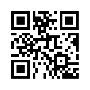 1. Jeżeli pierwszy wyraz ciągu arytmetycznego wynosi 3, to kolejne możemy zapisać jako: 3+r, 3+2r, 3+3r.2. Utwórz równanie wykorzystując czwarty wyraz  i oblicz r.3. Podstaw r do wyrazu drugiego i trzeciego.3. Wstaw między liczby: 2 i 18, siedem liczb tak, aby otrzymać ciąg arytmetyczny.3. Wstaw między liczby: 2 i 18, siedem liczb tak, aby otrzymać ciąg arytmetyczny.3. Wstaw między liczby: 2 i 18, siedem liczb tak, aby otrzymać ciąg arytmetyczny.1. Jeżeli pierwszy wyraz ciągu arytmetycznego wynosi 2, to kolejne możemy zapisać jako:    2+r, 2+2r, 2+3r, itd.             2. Utwórz równanie wykorzystując dziewiąty wyraz  i oblicz r.                  3. Podstaw r do wyrazów od drugiego do ósmego.4. Wyznacz wzór ogólny ciągu arytmetycznego () jeżeli:  4. Wyznacz wzór ogólny ciągu arytmetycznego () jeżeli:  4. Wyznacz wzór ogólny ciągu arytmetycznego () jeżeli:  Film: 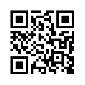 1. Utwórz układ równań wykorzystując wzór na n-ty wyraz ciągu arytmetycznego:                       2. Rozwiąż układ równań z niewiadomymi  i        3. Podstaw obliczone  oraz r do równania                  z punktu 1.5. Dany jest ciąg arytmetyczny o początkowych wyrazach Wyznacz 30 wyraz tego ciągu.5. Dany jest ciąg arytmetyczny o początkowych wyrazach Wyznacz 30 wyraz tego ciągu.5. Dany jest ciąg arytmetyczny o początkowych wyrazach Wyznacz 30 wyraz tego ciągu.Film: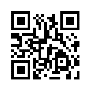 CiągiCiąg arytmetyczny 1GRUPAIMIĘ I NAZWISKO1. Oblicz różnicę i podaj wzór ogólny ciągu arytmetycznego (  ), jeżeli a2, a81. Oblicz różnicę i podaj wzór ogólny ciągu arytmetycznego (  ), jeżeli a2, a81. Oblicz różnicę i podaj wzór ogólny ciągu arytmetycznego (  ), jeżeli a2, a8Film:1. Utwórz  równanie wykorzystując wzór na n-ty wyraz ciągu arytmetycznego: 2. Oblicz r z równania.3. Podstaw obliczone  r do równania z punktu 1.2. Wyznacz liczby a, b tak, aby liczby: -7,a,b,-4 tworzyły ciąg arytmetyczny.2. Wyznacz liczby a, b tak, aby liczby: -7,a,b,-4 tworzyły ciąg arytmetyczny.2. Wyznacz liczby a, b tak, aby liczby: -7,a,b,-4 tworzyły ciąg arytmetyczny.Film do zadania 2 i 31. Jeżeli pierwszy wyraz ciągu arytmetycznego wynosi 3, to kolejne możemy zapisać jako: 3+r, 3+2r, 3+3r.2. Utwórz równanie wykorzystując czwarty wyraz  i oblicz r.3. Podstaw r do wyrazu drugiego i trzeciego.3. Wstaw między liczby: -5 i 37, sześć liczb tak, aby otrzymać ciąg arytmetyczny.3. Wstaw między liczby: -5 i 37, sześć liczb tak, aby otrzymać ciąg arytmetyczny.3. Wstaw między liczby: -5 i 37, sześć liczb tak, aby otrzymać ciąg arytmetyczny.1. Jeżeli pierwszy wyraz ciągu arytmetycznego wynosi 2, to kolejne możemy zapisać jako:    2+r, 2+2r, 2+3r, itd.             2. Utwórz równanie wykorzystując dziewiąty wyraz  i oblicz r.                  3. Podstaw r do wyrazów od drugiego do ósmego.4. Wyznacz wzór ogólny ciągu arytmetycznego () jeżeli:  4. Wyznacz wzór ogólny ciągu arytmetycznego () jeżeli:  4. Wyznacz wzór ogólny ciągu arytmetycznego () jeżeli:  Film: 1. Utwórz układ równań wykorzystując wzór na n-ty wyraz ciągu arytmetycznego:                       2. Rozwiąż układ równań z niewiadomymi  i        3. Podstaw obliczone  oraz r do równania                  z punktu 1.5. Dany jest ciąg arytmetyczny o początkowych wyrazach Wyznacz 40 wyraz tego ciągu.5. Dany jest ciąg arytmetyczny o początkowych wyrazach Wyznacz 40 wyraz tego ciągu.5. Dany jest ciąg arytmetyczny o początkowych wyrazach Wyznacz 40 wyraz tego ciągu.Film: